                                                       GUÍA NÚMERO 6 PRE- KÍNDER A - BNOMBRE:……………………………………………………………………………………………………………ÁMBITO: COMUNICACIÓN INTEGRAL.OBJETIVO DE APRENDIZAJE: RECONOCER  PALABRAS QUE SE ENCUENTRAN EN DIVERSOS  SOPORTES ASOCIANDO ALGUNOS FONEMAS A SUS CORRESPONDIENTES GRAFEMAS.                                            CONOCIENDO LA VOCAL   EACTIVIDADES.1-  OBSERVA LA VOCAL E    Y LUEGO VERVALIZA SU SONIDO.                                                                             2  -REUNE  O TOCA ELEMENTOS CONCRETOS QUE COMIENCEN CON LA LETRA E (EJEMPLO  ELÁSTICOS, ESTUCHES, ESCOBAS, ESCALERAS, DIBUJOS DE ELEFANTES   ESTRELLAS, ERIZO ENTRE OTRAS) 3-PIENSA Y NOMBRA OTRAS PALABRAS QUE COMIENCEN CON E.4- REPASA LAS VOCALES E SIGUIENDO LA INDICACIÓN DE LAS FLECHAS QUE INDICAN EL INICIO DE LOS TRAZOS.5 -PINTA EL DIBUJO DEL ELEFANTE  QUE ACOMPAÑA A  LA VOCAL  E                                                                          5. FINALMENTE TE  INVITAMOS A VER EL VIDEO  DE  MON EL DRAGÓN  Y LA CANCION DE LA VOCAL  E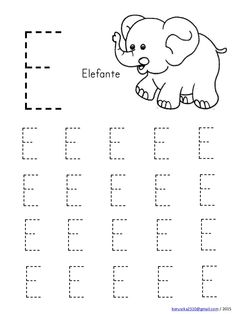 AMBITO;INTERACCIÓN Y COMPRENSIÓN DEL ENTORNO.OBJETIVO DE APRENDIZAJE: CONOCER SOBRE LA VIDA DE ALGUNAS MUJERES Y HOMBRES QUE HAN    REALIZADOEN EL PASADO Y EN EL PRESENTE,APORTES DIVERSOSSEN SU COMUNIDAD Y PAÍS Y EN EL MUNDO A TRAVÉS  DE  RELATOS  O  CON  EL APOYO DE TICS.                                                                                                      CONOCIENDO A DON ARTURO PRAT CHACÓNACTIVIDADES. 1 -     INVITE   A SU HIJO (A) A OBSERVAR  EL VIDEO  EN  YOUTUBE DE  GABRIEL APRENDE HISTORIA DE CHILE CON  ARTURO PRAT.LOS PRÓCERES MÁS POSER.   2- COMENTE EL VIDEO CON SU HIJO(A) Y EXPLIQUELE LA IMPORTANCIA QUE  TIENE ESTE PERSONAJE HISTÓRICO  PARA NUESTRO PAÍS. (EXPLIQUE QUE FUE UN MARINERO MUY DESTACADO Y MUY VALIENTE QUE PARTICIPO JUNTO A OTROS MARINEROS EN EL COMBATE NAVAL DE IQUIQUE EL DÍA 21 DE MAYO)3 -EXPLIQUE   TAMBIÉN  A  SU  HIJO(A)    LO   QUE SIGNIFICA    LA PROFESIÓN  U  OFICIO DE MARINERO                                                         .                                                                                                                                                                       4- OBSERVAR, DESCRIBIR Y COLOREAR LA LÁMINA DE  DON ARTURO PRAT CHACÓN.                                             5- EXPONER SU TRABAJO EN UN LUGAR VISIBLE POR ALGUNOS DÍAS Y FINALMENTE GUARDARLA EN SU CARPETA.6-ICONTINUA  PRACTICANDO LA ESCRITURA DE TU NOMBRE                                                                                                                       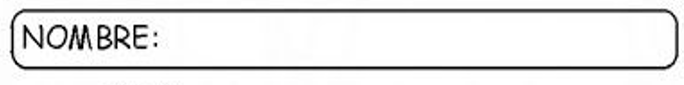 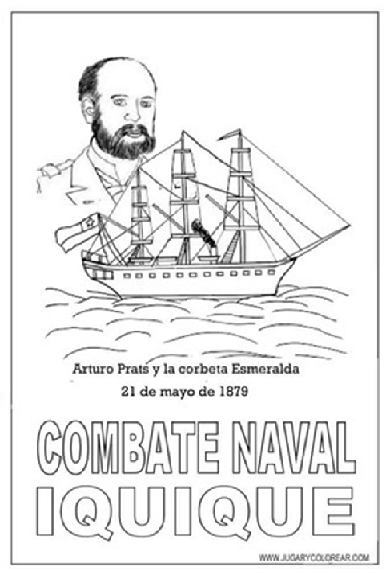 CONOCIENDO  EL NÚMERO  3ACTIVIDADES. 1-  OBSERVA Y CONOCE EL NÚMERO   3  Y  ASÓCIALO A SUS RESPECTIVAS CANTIDADES.                                                                                                                                                2 - AGRUPA   ELEMENTOS   DIVERSOS   FORMANDO   MONTONES  DE  TRES ELEMENTOS.                    3 -GRAFÍCA LOS NÚMEROS 3 SIGUIENDO LOS PUNTITOS DESDE ARRIBA HACIA ABAJO. 4 - CUENTA  LOS  PULPOS   QUE  APARECEN  AL LADO DEL NÚMERO TRES Y PINTALOS.                                                                     (VER EN YOUTUBE EL VIDEO DE BARNY Y LOS NÚMEROS  DEL 1 AL 10)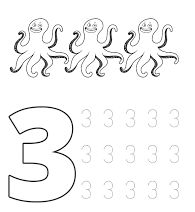 